PORTARIA Nº 052/2018Câmara Municipal de Gramado, 29 de outubro de 2018.A Presidente da Câmara de Vereadores de Gramado, Vereadora MANOELA GONÇALVES DA COSTA CALIARI, usando de suas atribuições legais, com fundamento no art. 95, caput, da Lei nº 2.912/2011 (Regime Jurídico Único dos Servidores Públicos do Município de Gramado), e, considerando a solicitação contida no Memorando protocolado em 23/07/2018 sob o número 15/2018, subscrito pela servidora DÉBORA GEIB;RESOLVE:Art. 1º Fica concedido 15 (quinze) dias de férias à servidora DÉBORA GEIB, ocupante do cargo de Auxiliar de Administração, lotada no Poder Legislativo Municipal, referente ao período aquisitivo de 17/04/2017 a 16/04/2018.Art. 2º A concessão das férias terá início em 16/11/2018 e término no dia 30/11/2018. Retornando as atividades no dia 03/12/2018.Art. 3º  Esta Portaria entra em vigor na data de sua publicação.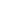 ________________________
Manoela Gonçalves da Costa CaliariPresidente